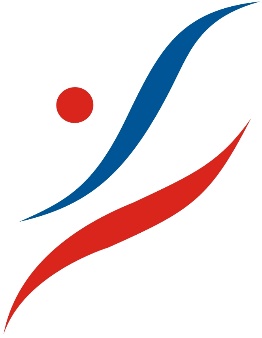 II ВСЕРОССИЙСКАЯ ЛЕТНЯЯ СПАРТАКИАДА  СПОРТИВНЫХ ШКОЛ 2016ИНФОРМАЦИОННЫЙ БЮЛЛЕТЕНЬ № 1321 июля 2016 годаЗавершились финальные соревнования по триатлону в г. Тюмени.Начались соревнования по гребле на байдарках и каноэ в г. Энгельс, Саратовской области.Комиссии по допуску участников допустили к участию в соревнованиях Спартакиады 3338 спортсмена (1803 юношей и 1535 девушки) и 843 руководителей команд, тренеров и других официальных лиц из 65 субъектов Российской Федерации по 24 видам спорта.Ниже приведены подробные данные о количестве участников и расписание соревнований:КОЛИЧЕСТВО УЧАСТНИКОВ ПО ВИДАМ СПОРТАРЕЗУЛЬТАТЫТриатлонПОБЕДИТЕЛИ И ПРИЗЁРЫТриатлонЮноши, плавание 0,3 км + велогонка 8 км + бег 2 кмДевушки, плавание 0,3 км + велогонка 8 км + бег 2 кмЭстафета, 4х плавание 0,25 км + велогонка 6,6 км + бег 1,7 км РАСПРЕДЕЛЕНИЕ МЕДАЛЕЙРАСПИСАНИЕ СОРЕВНОВАНИЙГребля на байдарках и каноэЭлектронная почта главного секретариата на весь период: spartakiada@inbox.ruВ г. Саранске до 30 июля контактный телефон: 8 (8342) 28-30-70 (добавочный 222)Следующий бюллетень выйдет 23 июля 2016 г.Главный секретариат Спартакиады№Вид спортаКол-во СРФСпортсменыСпортсменыСпортсменыТренерыВсего№Вид спортаКол-во СРФЮношиДевушкиВсегоТренерыВсегоИтого651803153533388434181Бадминтон1247449123114Бокс40141-14162203Велоспорт-маунтинбайк1453247725102Велоспорт-шоссе20786214037177Вольная борьба11655912433143Гребля на байдарках и каноэ351848426852320Гребной спорт -академическая гребля181059319843241Греко-римская борьба18123-12352175Дзюдо863319419112Легкая атлетика2415520035566421Парусный спорт15624710928137Плавание16928617838216Прыжки в воду1142388029109Прыжки на батуте144232741690Синхронное плавание11 _11911924143Современное пятиборье103030602282Спортивная гимнастика328011219248240Стендовая стрельба75017671582Теннис153736732497Триатлон123927662187Тхэквондо-ВТФ1048388618104Тяжелая атлетика251244817250212Фехтование2514313227566341Художественная гимнастика19_17617633209МестоСубъект Российской Федерации Спортивная школаОчкиКраснодарский крайМАУ ДЮФСЦ "Волна" МО БР300Саратовская областьМУ ДО "ЦДЮСШ"226Волгоградская областьМУ ДО СДЮСШОР №16222Ярославская областьМАУ СШОР "ТЕМП"207МоскваГБПОУ "МСС УОР№2"187Ростовская областьГБУ РО «СШОР № 5»173Пензенская областьГБОУ ДО ПОСДЮСШОР водных видов спорта 163Красноярский крайМАУДО "СДЮСШОР "Здоровый мир"162Тюменская областьМАУ ДО СДЮСШОР №497Чувашская РеспубликаАУ ДО «СДЮСШОР № 3» Минспорта Чувашии77Забайкальский крайСШОР СЦ (ЦСКА)49Московская областьГБУДО МО "СДЮСШОР по летним видам спорта"3МестоФамилия ИмяДата рожденияСубъект Российской ФедерацииСпортивная школа ЗолотоНефедов Дмитрий2003Волгоградская областьМУ СДЮСШОР № 16СереброЧерняев Глеб2002Ростовская областьСШОР № 5БронзаСавин Григорий2002Саратовская областьМУ ДО «ЦДЮСШ»4Кузьмин Ярослав2003Ярославская областьМАУ СШОР «ТЕМП»5Черноусов Михаил2003Ярославская областьМАУ СШОР «ТЕМП»6Тажидинов Ренат2002Краснодарский крайМАУ ДЮФСЦ «Волна» МО БРМестоФамилия ИмяДата рожденияСубъект Российской ФедерацииСпортивная школа ЗолотоНикитина Виктория2003Краснодарский крайМАУ ДЮФСЦ «Волна» МО БРСереброГрозян Дарья2003Краснодарский крайМАУ ДЮФСЦ «Волна» МО БРБронзаКазакова Варвара2003Краснодарский крайМАУ ДЮФСЦ «Волна» МО БР4Мыслицкая Елизавета2002Саратовская областьМУ ДО «ЦДЮСШ»5Шатаева Екатерина2003Яросалвская областьМАУ СШОР «ТЕМП»6Гуреева Ольга2003Волгоградская областьМУ СДЮСШОР № 16МестоФамилия ИмяДата рожденияСубъект Российской ФедерацииСпортивная школа ЗолотоНикитина ВикторияТажидинов РенатГрозян ДарьяКузьмин Кирилл2003200220032003Краснодарский крайМАУ ДЮФСЦ "Волна" МО БРСереброМыслицкая Елизавета Хабибуллин ДамирГусева ОлесяСавин Григорий2002200220022002Саратовская область МУ ДО "ЦДЮСШ"БронзаАникина МаринаСоловьев МаксимГуреева ОльгаНефедов Дмитрий2002200220032003Волгоградская область МУ ДО СДЮСШОР №164Шатаева ЕкатеринаКузьмин ЯрославРозанова АнастасияЧеноусов Михаил2003200320032003Ярославская область МАУ СШОР "ТЕМП"5Кисельман МиленаДаценко АртемийНечаева АнастасияЗайцев Арсений2002200220022002г. Москва ГБПОУ "МСС УОР№2"6Малышева АлинаЛюльков АлександрЛисицкая КаролинаКалашников Кирилл2002200320032002Пензенская областьГБОУ ДО ПОСДЮСШОР водных видов спорта№ п/пСубъект Российской ФедерацииИтогоИтогоИтогоИтогоИтогоИтого25. Триатлон25. Триатлон25. Триатлон25. Триатлон25. Триатлон25. Триатлон№ п/пСубъект Российской ФедерацииЗолотоСереброБронза4-е место5-е место6-е местоЗолотоСереброБронза4-е место5-е место6-е местоИТОГО2332352551892191793333331Санкт-Петербург3517211226122Москва33372823231813Московская область192424151094Ростовская область12102010131215Липецкая область11355656Республика Татарстан 917131113117Республика Мордовия 97103538Челябинская область81277789Краснодарский край8611675211110Самарская область6121353811Волгоградская область676961111112Нижегородская область64548313Кемеровская область57334214Ставропольский край55624315Удмуртская Республика54474616ХМАО55217Воронежская область41076111118Пензенская область454444119Калужская область44479320РСО-Алания4221Чувашская Республика41415222Владимирская область4434323Ульяновская область31352424Новосибирская область2451125Тюменская область21413126Свердловская область225327Курская область2128Белгородская область2229Красноярский край15244330Республика Башкортостан 13233431Калининградская область1234132Оренбургская область12132233Республика Марий Эл121234Тверская область12135Республика Дагестан 114136Саратовская область11242311137Рязанская область11112138Приморский край111139Ленинградская область121340Вологодская область11141Республика Крым111242Омская область143Тульская область321144Новгородская область322145Хабаровский край25446Пермский край2247Республика Коми 14148Севастополь13149Иркутская область1250Ивановская область1151Кировская область152Алтайский край1153Чеченская Республика154Кабардино-Балкарская Республика155Ярославская область4322256Брянская область22157Курганская область14158Архангельская область159Забайкальский край160Республика Адыгея 1 22 июля 2016 год  22 июля 2016 год г. Энгельс Саратовская обл.г. Энгельс Саратовская обл.У Т Р ОУ Т Р ОУ Т Р ОУ Т Р О9:00К-1 юноши дистанция 1000 метровК-1 юноши дистанция 1000 метровФИНАЛ9:07С-1 юноши дистанция 1000 метровС-1 юноши дистанция 1000 метровФИНАЛ9:15НАГРАЖДЕНИЕ К-1 и С-1 юноши 1000метровНАГРАЖДЕНИЕ К-1 и С-1 юноши 1000метровНАГРАЖДЕНИЕ К-1 и С-1 юноши 1000метров10:00К-2 юноши дистанция 1000 метровК-2 юноши дистанция 1000 метровФИНАЛ10:07С-2 юноши дистанция 1000 метровС-2 юноши дистанция 1000 метровФИНАЛ10:15НАГРАЖДЕНИЕ К-2 и С-2 юноши 1000 метровНАГРАЖДЕНИЕ К-2 и С-2 юноши 1000 метровНАГРАЖДЕНИЕ К-2 и С-2 юноши 1000 метров11:00К-4 юноши дистанция 1000мК-4 юноши дистанция 1000мФИНАЛ11:07С-4 юноши дистанция 1000 метровС-4 юноши дистанция 1000 метровФИНАЛ11:25НАГРАЖДЕНИЕ К-4 и С-4 юноши 1000 метровНАГРАЖДЕНИЕ К-4 и С-4 юноши 1000 метровНАГРАЖДЕНИЕ К-4 и С-4 юноши 1000 метровД Е Н ЬД Е Н ЬД Е Н ЬД Е Н Ь15:001 предварительный заезд1 предварительный заездК-1 юноши 200 метров15:052 предварительный заезд2 предварительный заездК-1 юноши 200 метров15:103 предварительный заезд3 предварительный заездК-1 юноши 200 метров15:154 предварительный заезд4 предварительный заездК-1 юноши 200 метров15:205 предварительный заезд5 предварительный заездК-1 юноши 200 метров15:256 предварительный заезд6 предварительный заездК-1 юноши 200 метров15:307 предварительный заезд7 предварительный заездК-1 юноши 200 метров15:351 предварительный заезд1 предварительный заездС-1 юноши 200 метров15:402 предварительный заезд2 предварительный заездС-1 юноши 200 метров15:453 предварительный заезд3 предварительный заездС-1 юноши 200 метров15:504 предварительный заезд4 предварительный заездС-1 юноши 200 метров15:551 предварительный заезд1 предварительный заездК-1 девушки 200 метров16:002 предварительный заезд2 предварительный заездК-1девушки 200 метров16:053 предварительный заезд3 предварительный заездК-1девушки 200 метров16:104 предварительный заезд4 предварительный заездК-1девушки 200 метров16:155 предварительный заезд5 предварительный заездК-1 девушки 200 метров16:201 предварительный заезд1 предварительный заездК-2 юноши 200 метров16:252 предварительный заезд2 предварительный заездК-2 юноши 200 метров16:303 предварительный заезд3 предварительный заездК-2 юноши 200 метров16:354 предварительный заезд4 предварительный заездК-2 юноши 200 метров16:401 предварительный заезд1 предварительный заездС-1 девушки 200 метров16:452 предварительный заезд2 предварительный заездС-1 девушки 200 метров16:501-й полуфинальный заезд1-й полуфинальный заездК-1 юноши 200 метров16:552-й полуфинальный заезд2-й полуфинальный заездК-1 юноши 200 метров17:003-й полуфинальный заезд3-й полуфинальный заездК-1 юноши 200 метров17:054-й полуфинальный заезд4-й полуфинальный заездК-1 юноши 200 метров17:101-й полуфинальный заезд1-й полуфинальный заездС-1 юноши 200 метров17:152-й полуфинальный заезд2-й полуфинальный заездС-1 юноши 200 метров17:203-й полуфинальный заезд3-й полуфинальный заездС-1 юноши 200 метров17:251-й полуфинальный заезд1-й полуфинальный заездК-1 девушки 200 метров17:302-й полуфинальный заезд2-й полуфинальный заездК-1 девушки 200 метров17:353-й полуфинальный заезд3-й полуфинальный заездК-1 девушки 200 метров17:404-й полуфинальный заезд4-й полуфинальный заездК-1 девушки 200 метров17:451-й полуфинальный заезд1-й полуфинальный заездК-2 юноши 200 метров17:502-й полуфинальный заезд2-й полуфинальный заездК-2 юноши 200 метров17:553-й полуфинальный заезд3-й полуфинальный заездК-2 юноши 200 метров18:00полуфинальный заездполуфинальный заездС-1 девушки 200 метров23 июля 2016 год23 июля 2016 год23 июля 2016 год23 июля 2016 годУ Т Р ОУ Т Р ОУ Т Р ОУ Т Р О9:00К-1 юноши 200 метровК-1 юноши 200 метровФИНАЛ9:10С-1 юноши 200 метровС-1 юноши 200 метровФИНАЛ9:20К-1 девушки 200 метровК-1 девушки 200 метровФИНАЛ9:30С-1 девушки 200 метровС-1 девушки 200 метровФИНАЛ9:40К-2 юноши 200 метровК-2 юноши 200 метровФИНАЛД Е Н ЬД Е Н ЬД Е Н ЬД Е Н Ь10:15К-1 девушки 500 метровК-1 девушки 500 метровФИНАЛ10:25К-4 юноши 500 метровК-4 юноши 500 метровФИНАЛ10:35С-4 юноши 500 метровС-4 юноши 500 метровФИНАЛ10:45К-2 девушки 500 метровК-2 девушки 500 метровФИНАЛ10:55С-2 девушки 500 метровС-2 девушки 500 метровФИНАЛ11:05К-4 девушки 500 метровК-4 девушки 500 метровФИНАЛ11:15НАГРАЖДЕНИЕ ПОБЕДИТЕЛЕЙ И ПРИЗЁРОВНАГРАЖДЕНИЕ ПОБЕДИТЕЛЕЙ И ПРИЗЁРОВНАГРАЖДЕНИЕ ПОБЕДИТЕЛЕЙ И ПРИЗЁРОВ